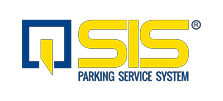 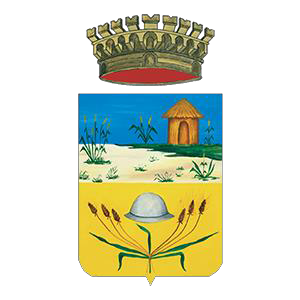 Spett.le	Comune di Sabaudia (LT)Segnaletica Industriale Stradale S.r.l. Via Torquato Tasso, 12 – Località Mantignana 06073 – CORCIANO (PG)Tessera di abbonamento n.	del	Firma Operatore S.I.S. 	RICHIESTA ABBONAMENTOIL/LA SOTTOSCRITTO/ANome_	_Cognome_ 	Nato/a a_	il_ 	Proprietario dell’ autoveicolo tipo  targa Tel.	_mail 	CHIEDE CHE SIA RILASCIATA LA TESSERA DI ABBONAMENTO:ed a tal fine:Porta in visione Carta di circolazione dell’ autoveicolo;Porta in visione Documento d’identità in corso di validità;Allega ulteriore documentazione che attesti le condizioni richieste per il rilascio dell’abbonamento.Il/la Sottscritto/a dichiara che quanto dichiarato nella presente corrisponde al vero (D.P.R. 445/2000) e si impegna a comunicare immediatamente eventuale modifica agli stessi. Dichiara altresì di aver preso visione ed accettare espressamente il Regolamento e condizioni particolari di abbonamento e della informativa resa ai sensi del D.Lgs. n. 196 del 30 giugno 2003.CONDIZIONI E MODALITA’ DI ABBONAMENTOIl/la Sottscritto/a si impegna a comunicare tempestivamente lo smarrimento o distruzione dell’abbonamento segnalandolo a S.I.S., che previo annullamento della tessera smarrita, provvederà nei giorni successivi, a fornire all’abbonato una nuova tessera. Per una riemissione di una nuova tessera a qualsiasi titolo di richiesta (es. Smarrimento, furto, deterioramento, cambio targa, ecc.) dovrà essere corrisposto l’importo di € 5.00 a copertura dei costi di annullamento e riemissione dell’abbonamento.INFORMATIVA RELATIVA ALL’ USO DEI DATI PERSONALIDichiara inoltre di Aver ricevuto adeguata informativa sul trattamento dei propri dati personali ai sensi dell'art. 13 del Regolamento Europeo n. 679/2016. Il Titolare del trattamento dei dati personali da Lei forniti è la Società S.I.S.Segnaletica Industriale Stradale S.r.l. con sede legale in Mantignana di Corciano (PG), Via T. Tasso n. 12. Il Titolare ha provveduto a nominare un Responsabile per la protezione dei Dati raggiungibile al seguente indirizzo e- mail:privacy@sispark.it. I Dati Personali da Lei forniti saranno trattati al fine di: (i) dare esecuzione al contratto in forza del quale essi sono richiesti; (ii) adempiere agli obblighi di legge cui è soggetto il Titolare; (iii)accertare, esercitare o difendere in sede giudiziaria i diritti del Titolare. La base legale del trattamento dei Suoi Dati Personali è rinvenibile all’art. 6(1), lett. (b)(c)(f) del RGPD. Il conferimento dei Suoi dati personali è facoltativo ma l’eventuale mancato conferimento comporterebbe l’impossibilità per SIS di perseguire le finalità sopraindicate. I Suoi dati potranno essere condivisi con altre società appartenenti al Gruppo, soggetti che agiscono in qualità di responsabili del trattamento e/o sub-responsabili del trattamento e persone autorizzate da SIS al trattamento di dati personali che si sono impegnate alla riservatezza o abbiano un adeguato obbligo legale di riservatezza. I Suoi dati personali non saranno oggetto di trasferimento al di fuori dello Spazio Economico Europeo. I Suoi Dati personali saranno conservati per il solo periodo necessario al perseguimento delle finalità per cui sono trattati o nei termini previsti da leggi, norme e regolamenti nazionali e comunitari applicabili. In ogni momento ha il diritto di esercitare i diritti riconosciuti dal RGPD ivi incluso il diritto di proporre reclamo al Garante per la Protezione dei Dati Personali ai sensi dell’art. 77 del RGPD, qualora ritenga che il trattamento dei Suoi dati sia contrario alla normativa in vigore. Per ogni richiesta relativa al trattamento dei Suoi dati potrà contattare il Titolare al seguente indirizzo e- mailprivacy@sispark.itSabaudia lì  	Firma Richiedente 	